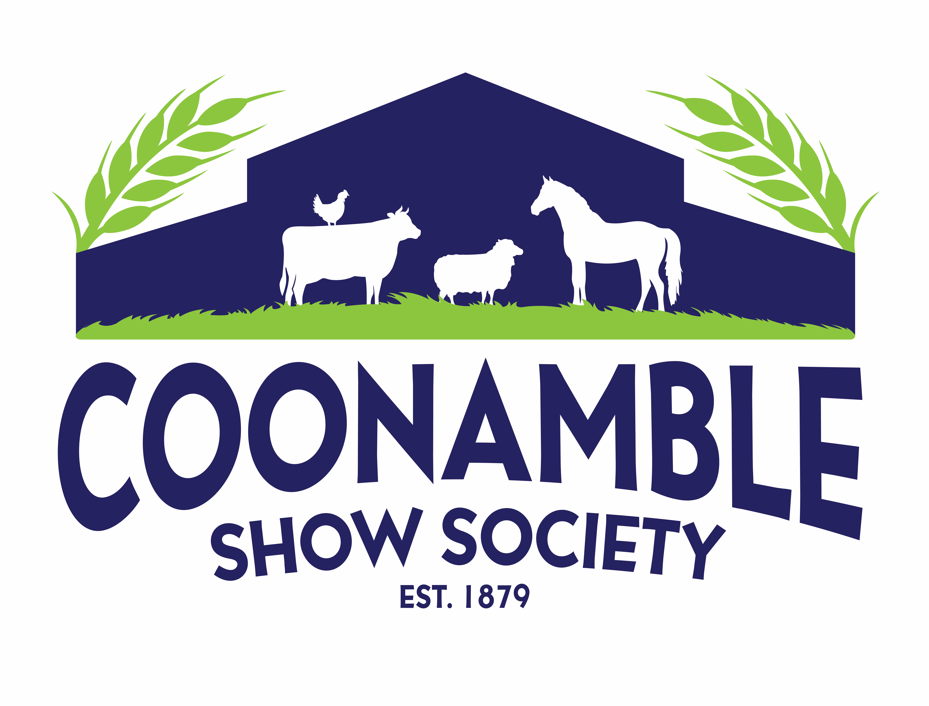 ABN: 66153984183APPLICATION FOR INSIDE TRADE SPACETuesday 14th May & Wednesday 15th  May 2024Name of Business: ______________________________________________________________________Outside Space required: ________________________________________________________________Dimensions in metres (frontage) ......................... metres X ..................................... (depth)Items to be sold: _______________________________________________________________________Deposit $50.00 with bookingTrade name: ___________________________________________________________________________Address: _______________________________________________________________________________Phone: _________________________________________________________________________________Copy of public liability policy and numbers is to be forwarded with applicationCorrespondence to:Postal: 							Email:
The Trade space coordinator				moxhamfarming@outlook.com
PO BOX 400
Coonamble NSW 2829Direct Banking Details:
Coonamble Show Society
BSB: 082533
Account #: 541274127 - Please use your name as the reference